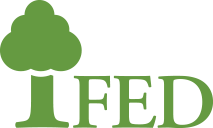 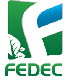 APPEL D’OFFRE POUR LE RECRUTEMENT D’UN CONSULTANT/EXPERT LIONContexteLa FEDEC est une organisation de droit néerlandais dont la mission est de fournir un appui financier à long terme aux activités de conservation de la biodiversité et de développement des communautés locales.La FEDEC conduit depuis 2003 un programme de conservation de la biodiversité dans les parcs nationaux de Campo- Ma’an et de Mbam et Djerem qui sont des aires protégées créées comme compensation des impacts environnementaux du Projet Pipeline Tchad-Cameroun. IFED est une Organisation Internationale de la société civile basée au Canada spécialisée dans la gestion des ressources naturelles et la lutte contre la pauvreté. IFED a une expérience solide dans l’aménagement des aires protégées et les inventaires aussi bien floristiques que fauniques. FEDEC et IFED ont signé une convention de collaboration relative au développement de projets environnementaux.Dans le cadre de l’appel à projetspublié parNATIONAL GEOGRAPHIC  dénommé« Big Cats Conservation », FEDEC et son partenaire IFED recherche un consultant avec une expertise avérée sur les félins et en particulier les lions.Missions principales du consultant/expert lionLe consultant aura pour principale mission d’apporter son expertise dans la préparation du  dossier de candidature à soumettre et éventuellement la mise en œuvre du projet si ce dernier est financé.Profil recherchéÊtre titulaire d'un diplôme de BAC + 5 dans le domaine de la foresterie, gestion de la faune et des aires protégées ou des ressources naturelles, ou dans un domaine connexe ;Avoir au moins 10 ans d’expérience professionnelle dans le domaine de la gestion et l’aménagement des ressources fauniques ;Avoir au moins 5 ans d’expérience professionnelle sur les félins plus précisément les lions; Disposer d’excellentes aptitudes en communication et pour le travail en équipes multidisciplinaires;Avoir un excellent niveau de langue parlée et écrite en anglais ; Avoir une pratique usuelle des outils et logiciels informatiques de bureau, de communication électronique et d’analyse faunique comme Distance Sampling etc; Avoir une bonne capacité de synthèse et de rédaction de rapports.Soumission des offresLes personnes intéressées sont priées de postuler en envoyant leur CV par e-mail à kiliane.djouokou@gmail.com/fedec-fedec@yahoo.fr au plus tard le 06Décembre 2019 à minuit heure du Cameroun (GMT+1).